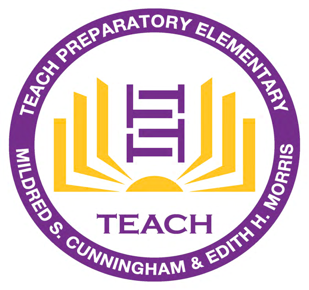 TEACH Prep Elementary Principal’s ReportAttendance and Enrollment:  We are steady with our enrollment at 196 total and an average attendance rate of 96%.Relaunch of hybrid school:  We have conducted a ParentSquare Survey to see what percentage of our elementary family wanted to return to in-person learning.	Results are as follows:Returning In-Person: 112 students (57%) Staying Distance Learning: 84 students (43%)To break down by grade level: TK-K: total returning:  20 students out of 36 students = 56%				1st grade: total returning:  30 students out of 53 students = 57%				2nd grade: total returning:  36 students out of 60 students = 60%			3rd grade:  total returning:  26 students out of 47 students= 55%The tentative schedule is as follows:TK- 2nd grade students will come in twice a week depending on whether they are Gold or Purple Group.Monday/ Wednesday		8:00am-8:45am -Meet with all Gold group students for check in9:00am-12:00pm- In person students class time for Purple group students12:30pm-3:30 pm- Distance Learning students class time for Purple group studentsTuesdays/Thursdays8:00am-8:45am -Meet with all Purple group students for check in9:00am-12:00pm- In person students class time for Gold group students12:30pm-3:30 pm- Distance Learning students class time for Gold group studentsFriday- the schedule does not change from what it is now and all students will be meeting online.3rd grade will meet every day and for students returning to in-person learning they will come on campus Monday-Thursday.  Monday-Thursday8:00am-8:45am- Teachers does check in and homework help with Distance Learning students9:00-12:00pm- In person students class time12:30 pm-3:30pm- Distance Learning students class timeFriday- the schedule does not change from what it is now and all students will meet online.We already had a SSC meeting last week and we plan on hosting several Coffee with the Principal to go over the schedule, safety protocols that will be put into place as well as answer any questions for the parents.